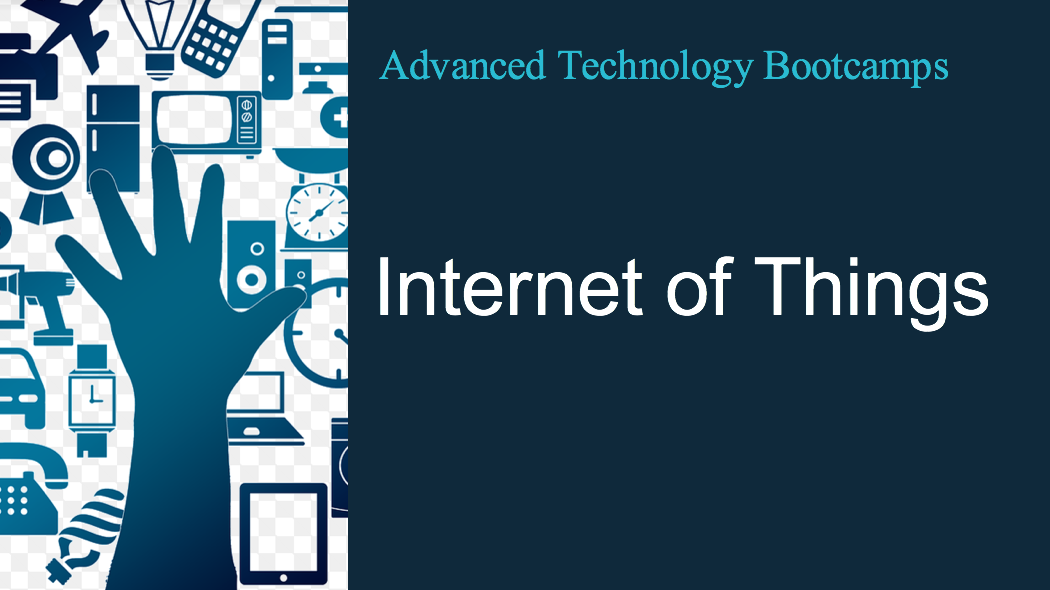 Internet of Things - BootcampPre-Requisites:Computer and IT KnowledgeInternet knowledgeInternet usage skillsCourse Content:The goal of this 2 day bootcamp is to unleash the buzz word “IOT” and understand the components involved in IOT. The bootcamp covers all aspects of IOT which one needs to learn to be a part of greater IOT revolution that is inevitable now. The bootcamp highlights IOT initiatives, IOT Ecosystem, IOT Security, best practices and practical real world examples and use casesCourse Outline:What is IOTWhy IOT HypeIOT InitiativesHow IOT worksIOT ArchitectureWho is adopting and what are their challengesThings to consider before implementationBuilding an IOT ecosystemSecurity and PrivacyAnalytics in Digital EraSensors and Raspberry PiHome AutomationIOT platformsEdge computing and Latest IOT TrendsFuture IOT Projects and InitiativesBest PracticesLabsReal project in class with Raspberry Pi provided to each participantConfiguration of Raspberry pi Adding SensorsControl Sensors using Python programConnecting to IOT Platform